        “RECONOCIENDO LOS VERBOS” Área: LenguaDocente: Alan Gabriel AguirreGrado: Sexto                              Contenido:  Verbos infinitivos.Día 1Objetivos:Reconocer verbos infinitivo en conjugaciones ar,er e ir.Tema: verbos infinitivosLos verbos indican acciones (saltar comer, subir), estados (estar, ser) O proceso (enseñar, temer, decidir). Se presentan en infinitivo, con tres terminaciones o desinencias: -ar, -er, -ir. Se quita esa terminación, se obtiene la raíz del verbo:  1ra conjugación 	2da conjugación Salt-ar	desinencia              corr-er	                 desinenciaraíz                                                 raíz3ra conjuraciónsub-ir 	desinencia.RaízLa persona 1ra. (salto), 2da. (saltas),3ra. (salta)En número singular (salta), plural (saltan).El tiempo presente(salta) pasado(saltó), futuro(saltará).1)Buscar ejemplos de verbos infinitivos.2) Rodea con distintos colores los verbos de la primera conjugación, los de la segunda y los de la tercera.  Sospechar – temer-concluir-suponer-huir-indagar3) Los verbos que están marcado son infinitivos, pero necesitamos saber a si pertenecen primera, segunda y tercera conjugación, te animas a armar una lista con las conjugaciones.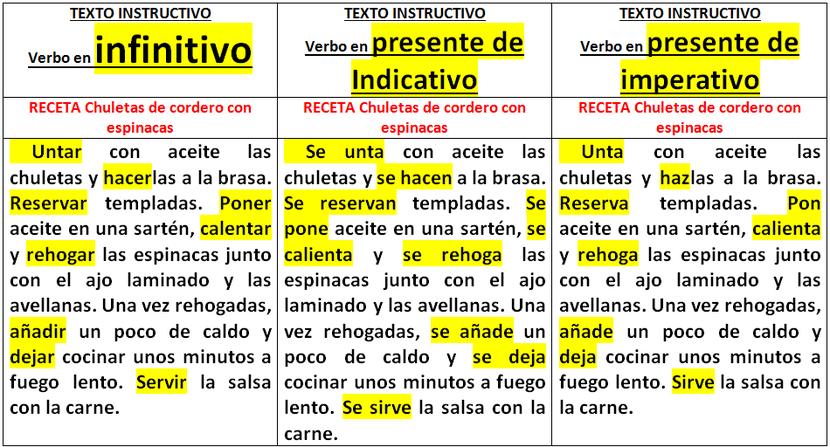 Día 2Objetivos:Identificar las conjugaciones verbales de singular y plural.  Tema: Conjugación de verbo según la persona. 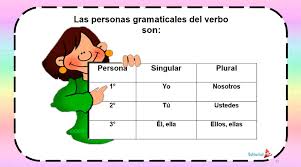 Los siguientes verbos están en infinitivos vivir –leer-estar como completarias la tabla según su conjugación.Escribi oraciones con los verbos:sospechar-temer-concluir-suponer-huir-indagar que complan estas condiciones 1ra persona del singular(yo),presente.                                  2da persona del plural(ustedes),presente.           1ra persona plural(nosotros),pasado.                                    3ra persona singular él o ella),pasado.2da persona singular( vos o usted),futuro.                           3ra persona plural (ellos o ellas),futuro.Conjuga los verbos del parentesis en el tiempo que corresponda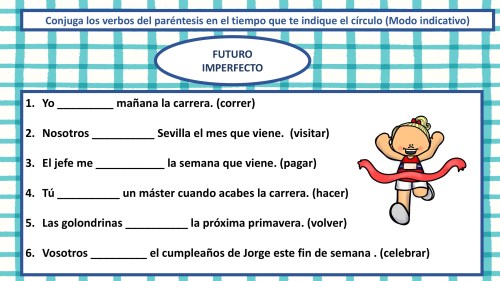 Dia 3Objetivo:Identifcar los modos verbales(indicativo,subjuntivo e imperativo).Tema:Los modo verbales.El verbo es la clase de palabras que presentan mayor cantidad de varaciaciones en su forma .Además de las categorias de persona,número y tiempo,en la desinencia es posible identificar el modo.Este manifiesta la actitud del hablante ante lo que dice .Indicativo,que indica certeza (Hoy bailás).Subjuntivo,que señala duda,posibilidad o deseo(Espero que bailes).Imperativo,que expresa ordenes o pedidos(Baila,por favor).1)Lean el dialogo y tachen las formas verbales inadecuadas en cada caso.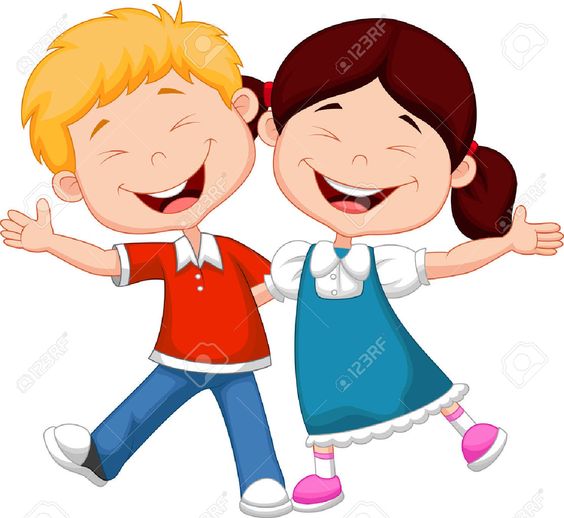 2) fíjate sobre las ultimas frase: ¿Qué expresa el hermano menor? Tildé la opción correcta	duda	posibilidad                     orden o pedido                 certeza                deseo3)leo y analizo a)-Uní con flechas cada oración con el recuerdo que indiqué lo que expresa.          Ella siempre llega puntual                                                                 	PEDIDO         Ojalá que no llegue tarde hoy.                                                                   DESEO                                                                 Puede que se haya perdido.                                                                         CERTEZA         Pedile a papi que le mande un mensaje                                                    POSIBILIDADb) Escribí I (indicativo), S (subjetivo) o IM (imperativo) junto a las oraciones anteriores, según el modo del verboc) Reescribí la oración que está en modo indicativo, pará se lea como una orden.Verbo en infinitivopersonasingularpluralvivir1°Yo vivo en Salta.Nosotros vivimos en Salta2°Tu vives en Salta.ustedes viven en Salta3°El,ella… en Salta.Ellos,ellas viven en Saltaleer1°Yo leo un cuento.Nosotros:….   un cuento.2°Tu ….. un cuentoUstedes:…      un cuento.3°El ,ella …..un cuentoEllos,ellas……. un cuento.estar1°Yo estoy estudiandoNosotros estamos estudiando2Tu ….. estudiando.Ustedes…….estudiando3°El,ella………..estudiandoEllos,ellas……estudiando